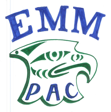 Eagle Mountain Middle PAC AgendaMonday, October 26, 20167:00pm – LibraryWelcome & IntroductionsApproval of the agendaApproval of minutes from Sept 28, 2015EMM Teacher’s Presentation: The New Curriculum – Kelly Murray & Barb BuczewskiPrincipal’s Report – Nancy Bennett/Jonathan SclaterTreasurer’s Report – Linda FabioConstitution & By-laws Revision (re: Social Media) – Pauline NielsenAlternative fundraiser letter update  - Pauline NielsenEvent/Volunteer UpdateVolunteer Drive – Bonnie SteinTunnel of Terror Update – Tracey JoudrieChristmas Carnival Committee – Bonnie SteinRaffle – Bonnie SteinOnline School Fee Payment System – Jessica Macleod (SD43)Munch A Lunch Program Other BusinessNext Meeting Date Adjournment